Jacob Levine & Ethan RedlichNovember 2, 2017Robotics CAD ChallengeThe C-linkThe C-link is a new vex part that will allow for c-channels to easily connect in multiple ways that can be beneficial to making a chassis, tower, arm, etc. The C-link goes over the top of a c-channel and can connect to another c-channel both perpendicularly and parallel. This can open up a whole new way to build towers and chassis because it enables us to use less materials and a simple piece to perform multiple functions. This can also be used to secure angle bars and threaded beams across a robot easily. With this piece, no more cutting base-plates and angle bars into small pieces to connect c-channels together. This piece is an all around great piece for many functions in the robot. Our piece eliminates the clutter of screws in your designs and allows for a cleaner way to design your robot.PurposeThe purpose of the C-Link is to allow easy connections between multiple-channels. This can help with creating big structure designs instead of using excess screws and small cut c-channels/base plates. You can use the piece to connect 2 ends of a C-Channel together or the sides of up to 4 c-channels interconnected by a single piece. You can also use this piece to connect a C-Channel perpendicular to another C-Channel. Thirdly, you can use this piece to connect 2 C-Channels parallel with one another along with a perpendicular C-Channel. The side of the C-link is 2 by 3 holes side hanging off the top which allows easy connection for perpendicular c-channels and other pieces to hang off one another. Progress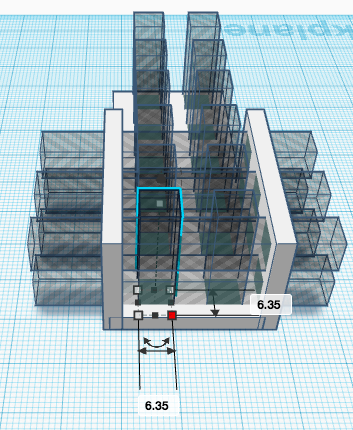 Product 1-(Oct 23)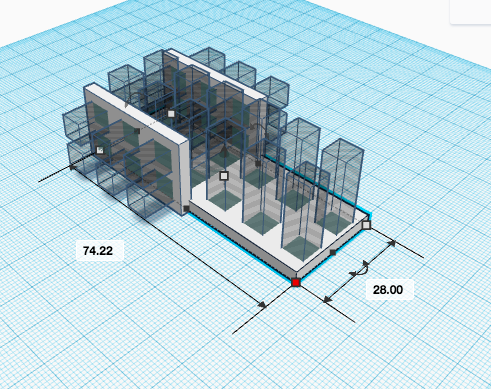 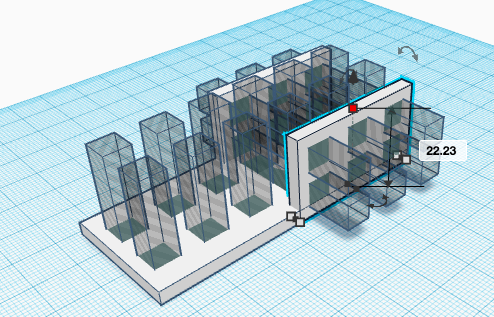 Progress UpdateThese original designs for the C-Link were made using measurements but we forgot to account for the fact that the C-Channel has to fit inside this C-Link and so it was too small for the C-Channel to fit in. These measurements are in millimeters to be more exact for these small and minimal lengths but after 3-D printing are testing it with C-Channels, we went back to the drawing board on tinkercad.com and expanded the C-Link with new measurements.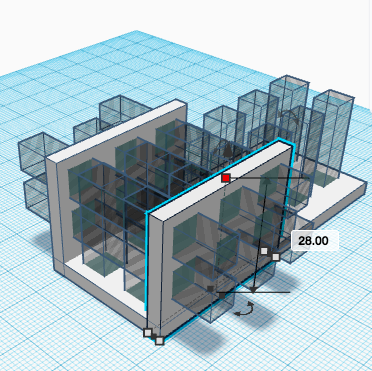 Product 2-(Nov 2)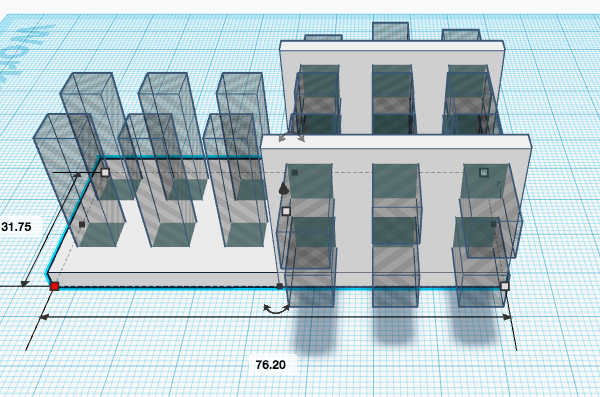 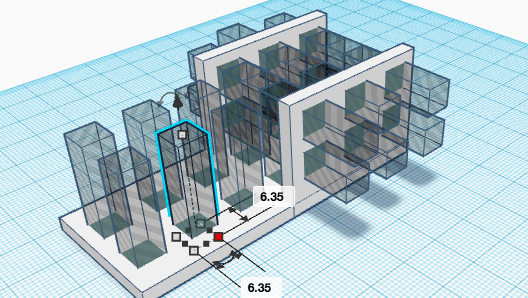 Progress UpdateWe have obtained new measurements to add by subtracting the height difference when the C-Channel was inside the prototype C-Link. We went back to tinkercad and changed it and we are in the process of 3-D printing it and will test it once it is printed.Product 3- (Nov 16)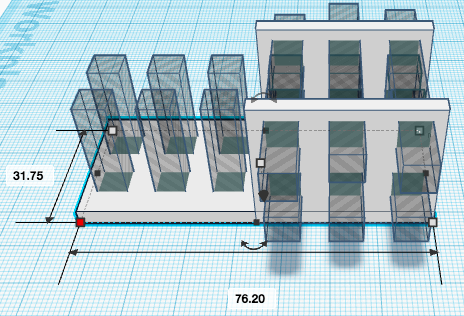 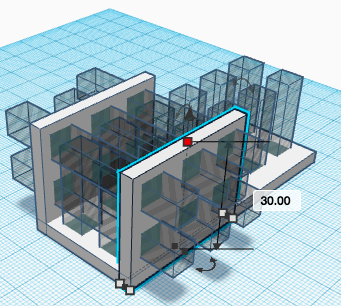 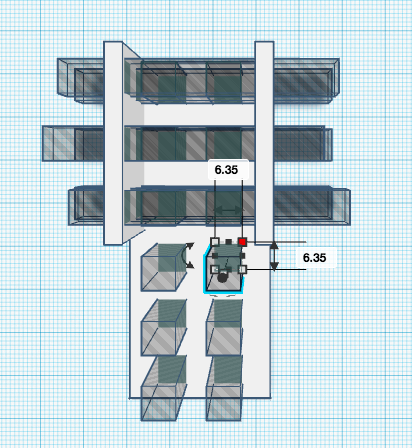 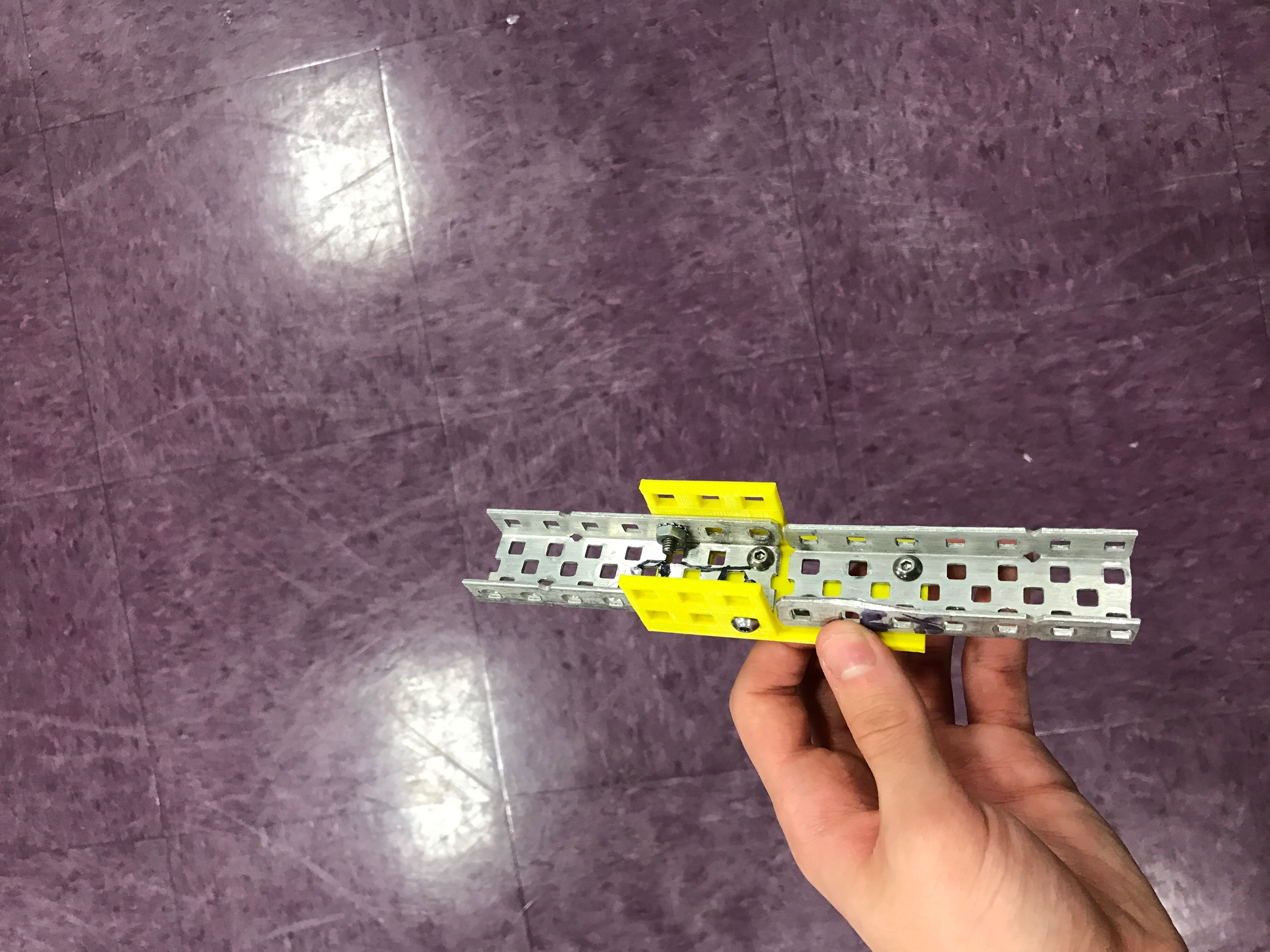 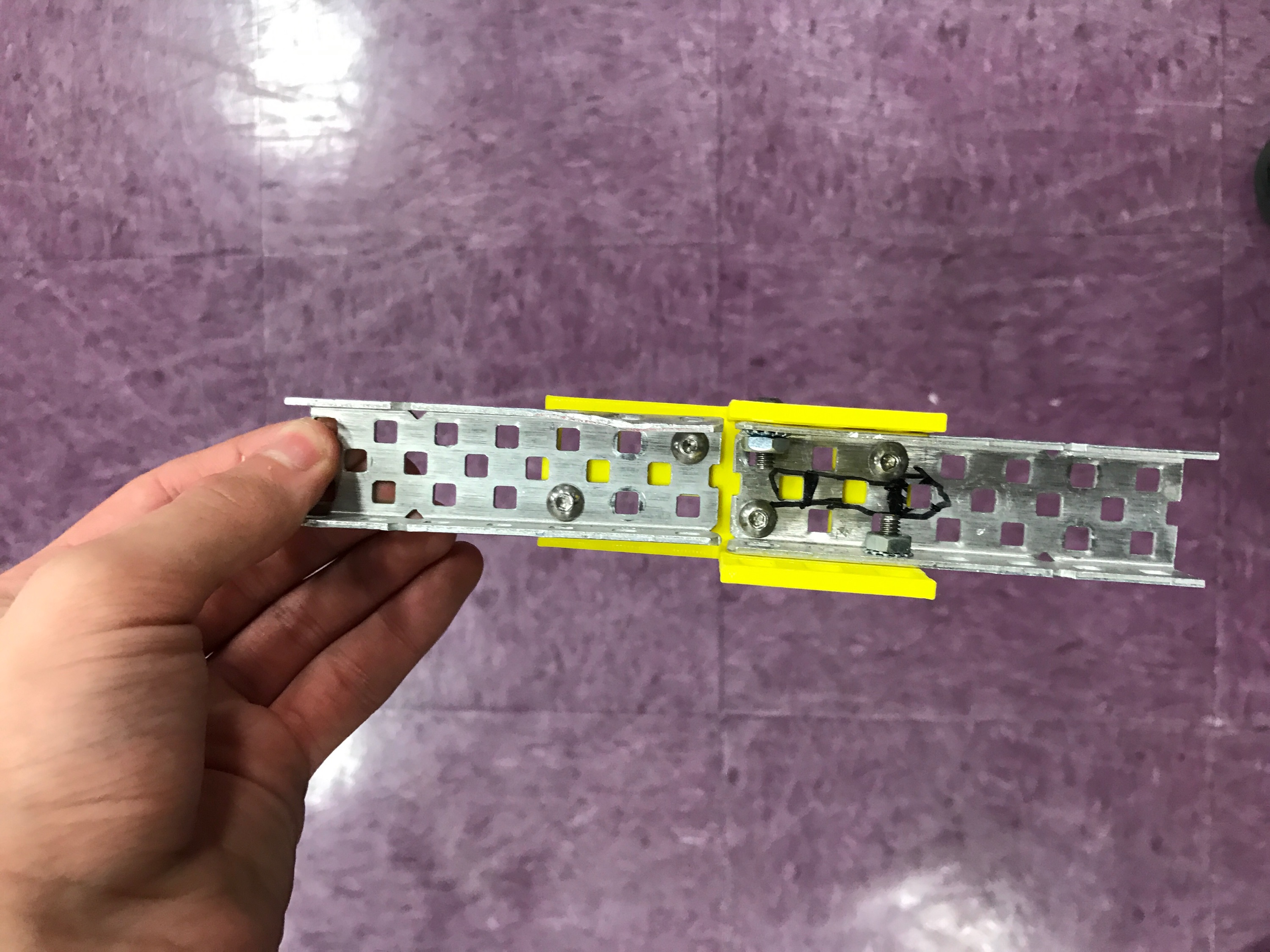 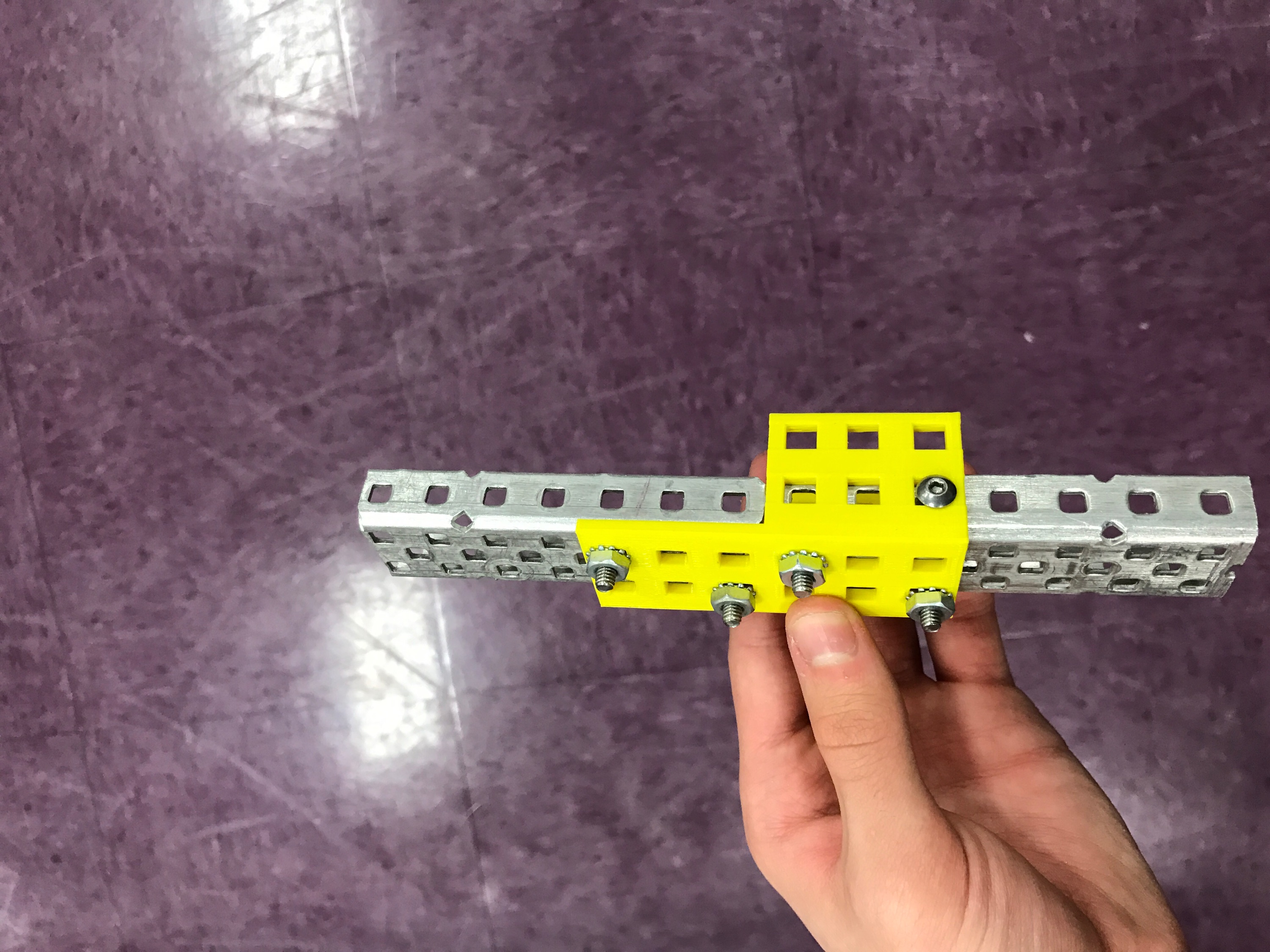 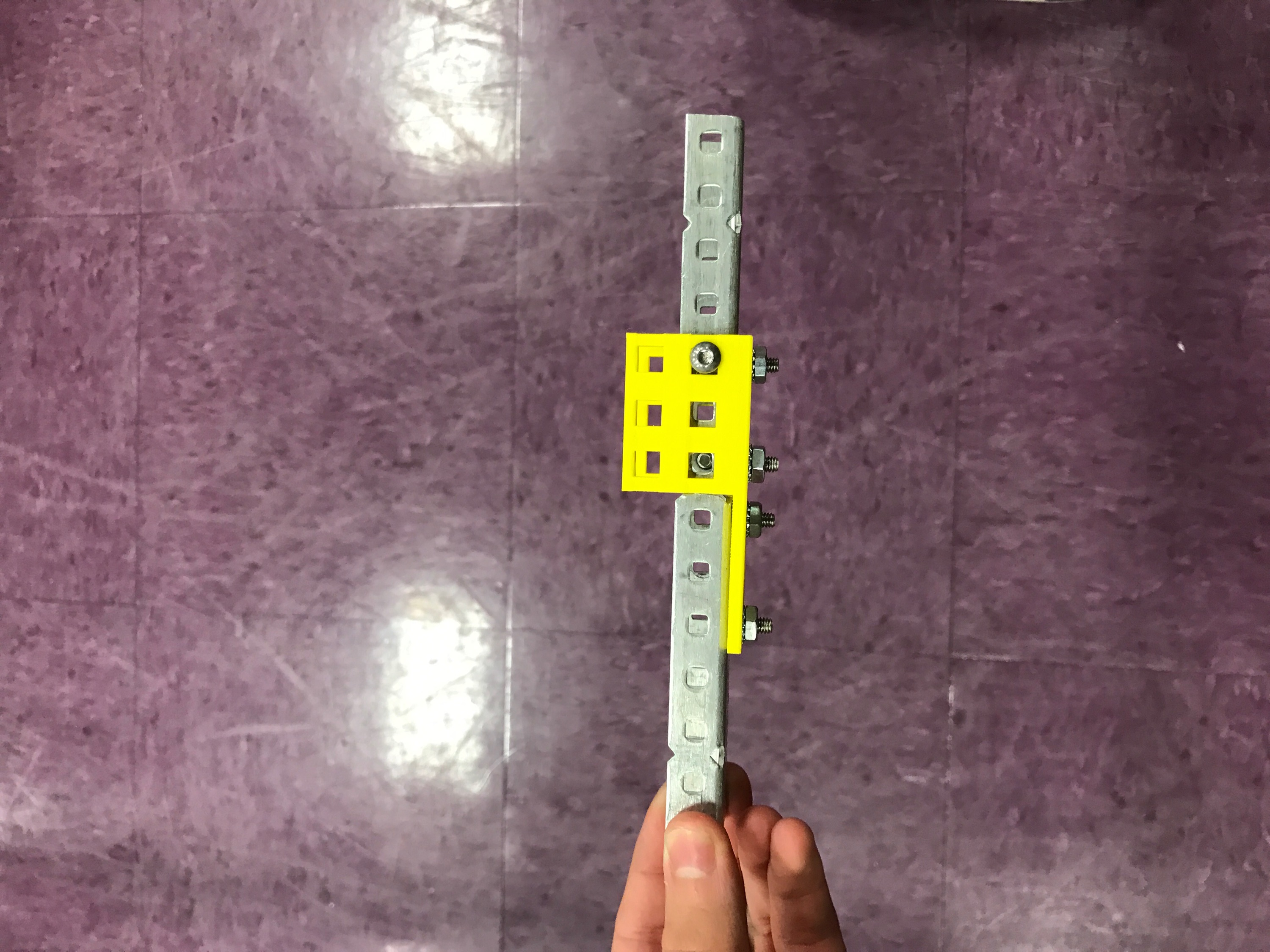 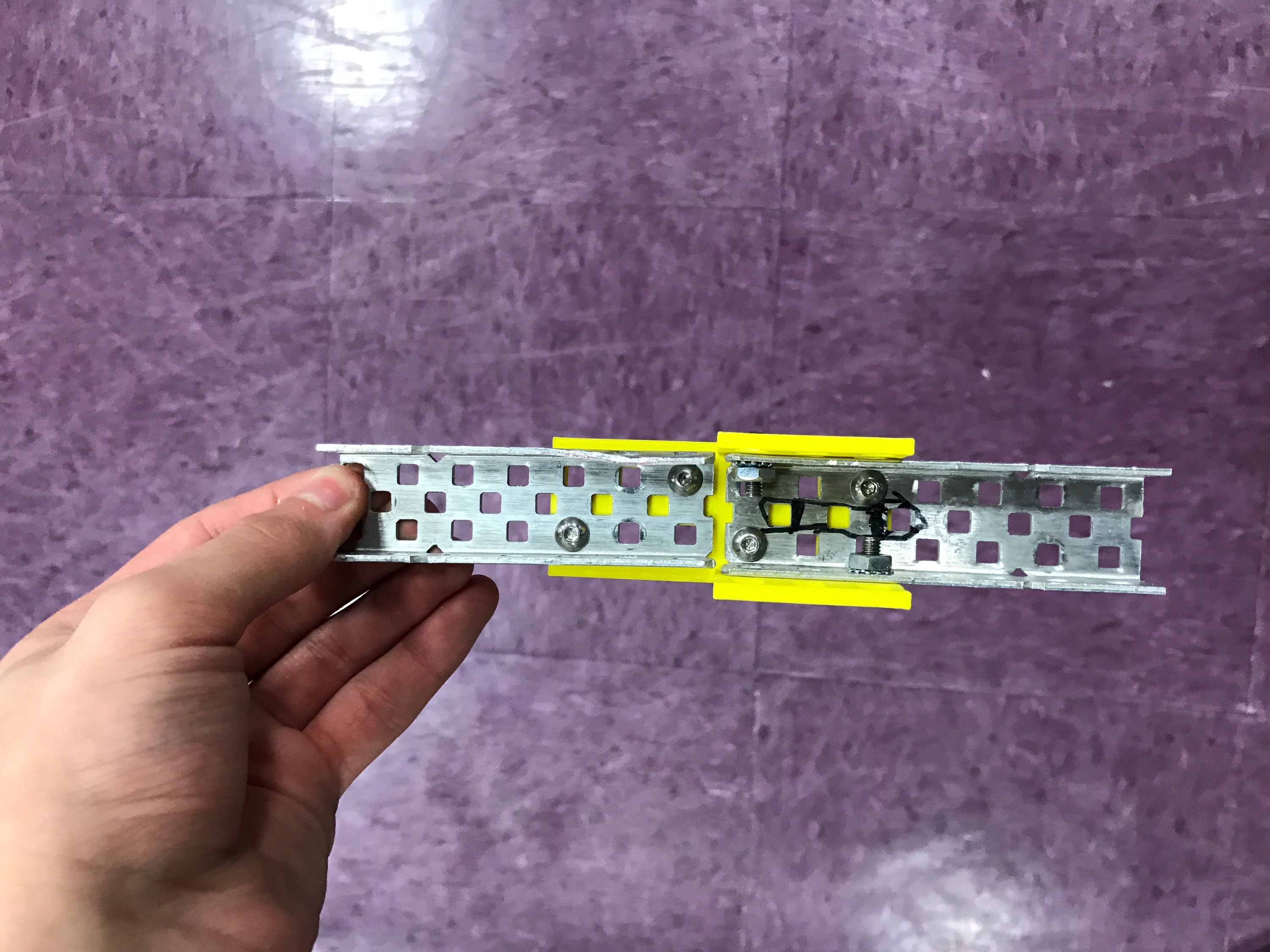 